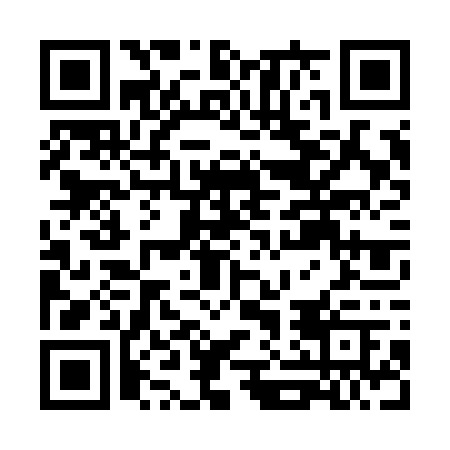 Prayer times for Sao Gabriel da Palha, BrazilWed 1 May 2024 - Fri 31 May 2024High Latitude Method: NonePrayer Calculation Method: Muslim World LeagueAsar Calculation Method: ShafiPrayer times provided by https://www.salahtimes.comDateDayFajrSunriseDhuhrAsrMaghribIsha1Wed4:435:5711:392:565:216:312Thu4:435:5711:392:555:206:313Fri4:435:5811:392:555:206:304Sat4:435:5811:392:555:196:305Sun4:435:5811:392:545:196:306Mon4:445:5911:392:545:186:297Tue4:445:5911:392:545:186:298Wed4:446:0011:392:535:186:299Thu4:446:0011:392:535:176:2810Fri4:456:0011:392:535:176:2811Sat4:456:0111:392:525:166:2812Sun4:456:0111:382:525:166:2713Mon4:456:0111:382:525:156:2714Tue4:466:0211:382:525:156:2715Wed4:466:0211:392:515:156:2616Thu4:466:0211:392:515:146:2617Fri4:476:0311:392:515:146:2618Sat4:476:0311:392:515:146:2619Sun4:476:0411:392:515:146:2620Mon4:476:0411:392:505:136:2621Tue4:486:0411:392:505:136:2522Wed4:486:0511:392:505:136:2523Thu4:486:0511:392:505:136:2524Fri4:496:0511:392:505:136:2525Sat4:496:0611:392:505:126:2526Sun4:496:0611:392:505:126:2527Mon4:496:0711:392:505:126:2528Tue4:506:0711:402:495:126:2529Wed4:506:0711:402:495:126:2530Thu4:506:0811:402:495:126:2531Fri4:516:0811:402:495:126:25